Jak se přihlásit do TEAMSJednoduchý návod – jak na přihlášení do Microsoft TEAMS.Jděte na adresu: https://www.office.com/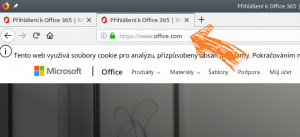 Klikněte na tlačítko Přihlásit se.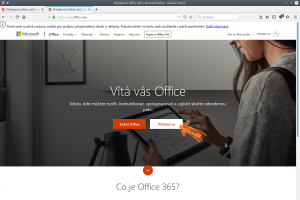 Zadejte přihlašovací jméno, které mají žáci vlepeno v Žákovských knížkách (Notýscích) a klikněte na Další.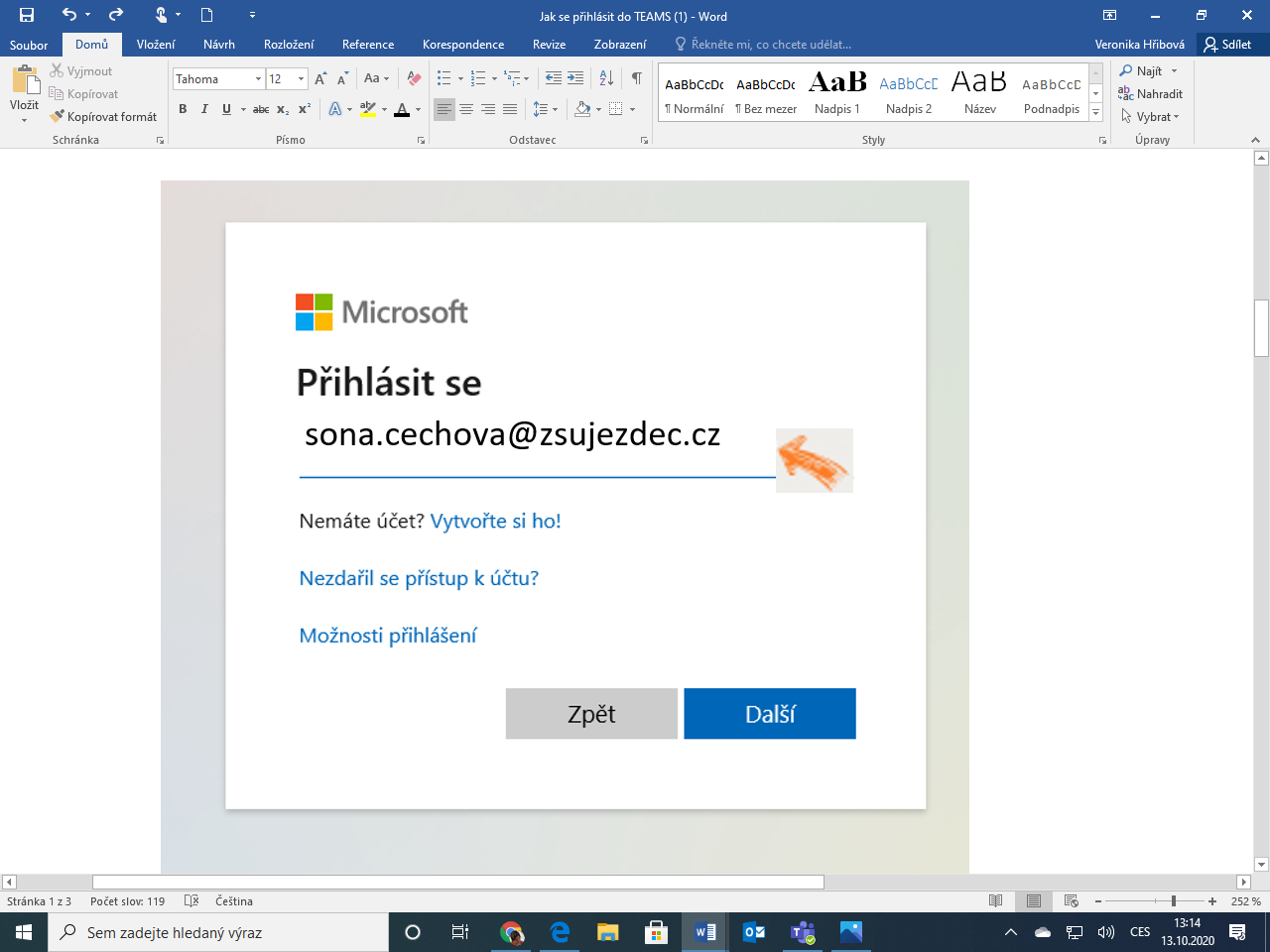 Zadejte heslo, které mají žáci vlepeno v Žákovských knížkách (Notýscích) a klikněte na Přihlásit se.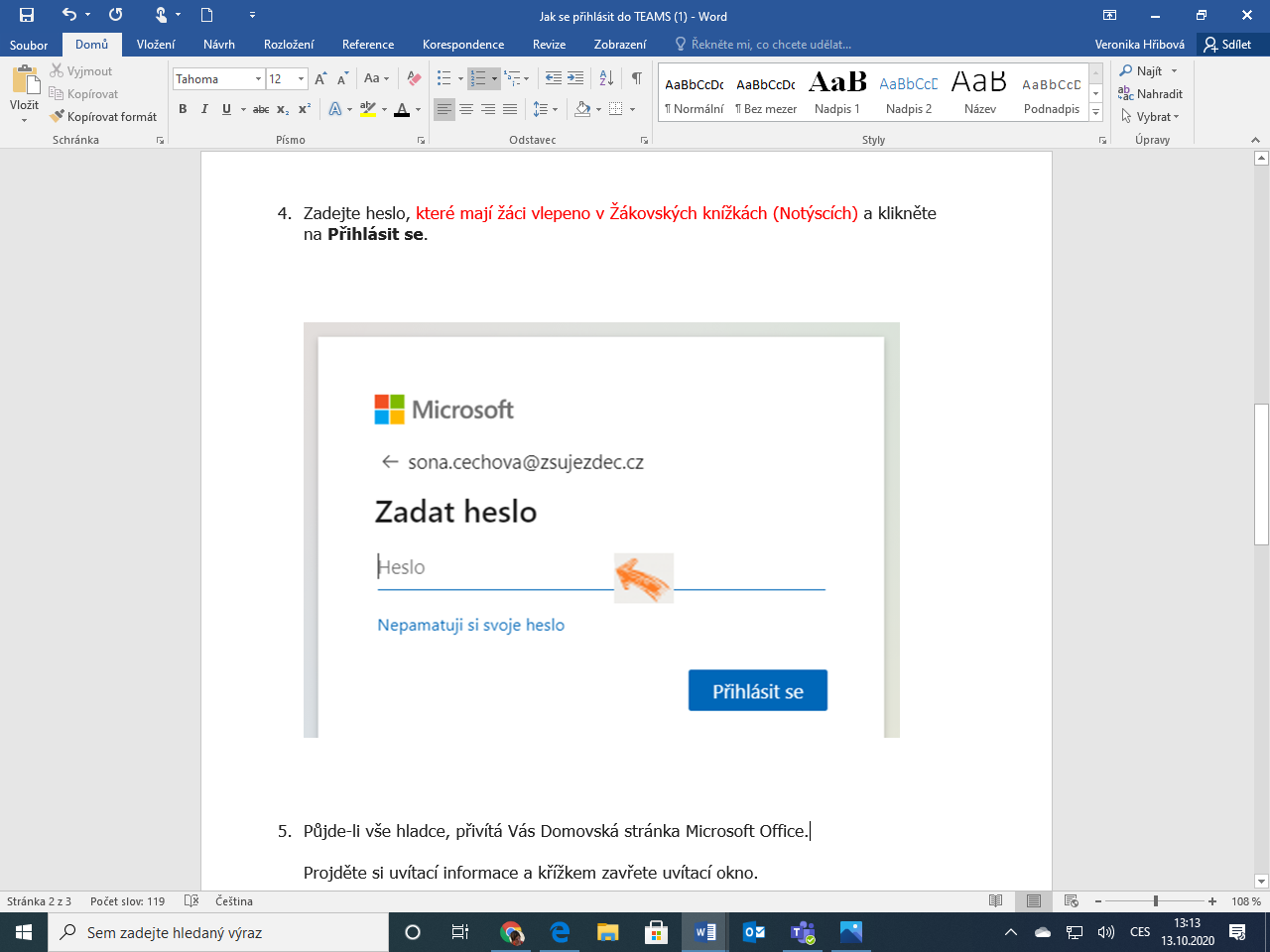 Půjde-li vše hladce, přivítá Vás Domovská stránka Microsoft Office.
Projděte si uvítací informace a křížkem zavřete uvítací okno.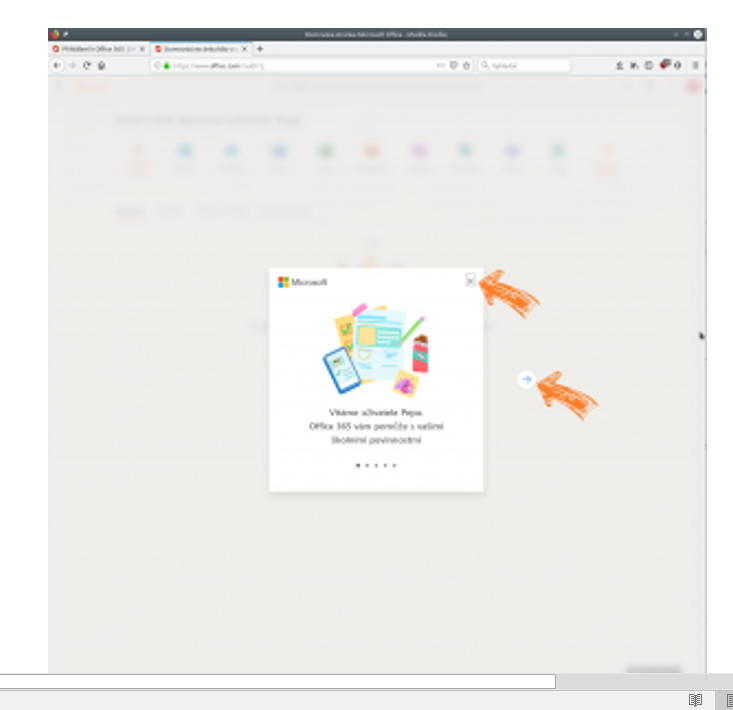 Jste na domovské stránce Microsoft Office. Ikony reprezentují online aplikace, které mohou žáci ke své práci využívat.Klikněte na ikonu Teams a jste tam…Můžete pracovat ve webovém prohlížeči, nebo si stáhnout aplikaci.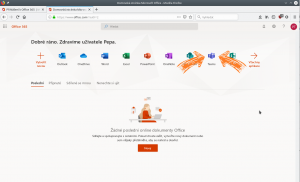 Přihlašovací jméno přidělí žáka do správného týmu. 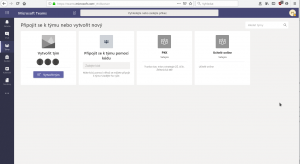           Nebo si žák svůj tým zvolí kliknutím. Tým = třída.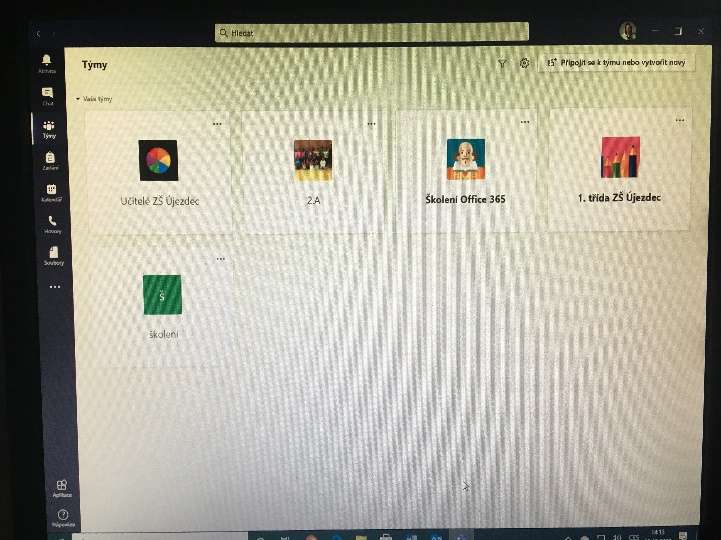 